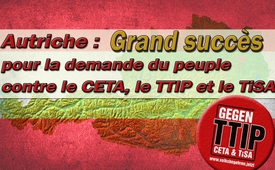 Autriche : grand succès pour la demande du peuple contre le CETA, le TTIP et le TiSA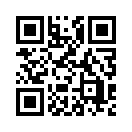 En 2016 plusieurs maires autrichiens ont lancé une initiative populaire pour interdire au gouvernement autrichien de signer, d’approuver ou de conclure les accords de libre échange avec les Etats-Unis au moyen du TTIP, avec le Canada grâce au CETA et l’accord sur le commerce des services TiSA. Suite à cela 40 000 signatures ont pu être  déposées au Ministère de l’Intérieur (8 400 étaient nécessaires).En 2016 plusieurs maires autrichiens ont lancé une initiative populaire pour interdire au gouvernement autrichien de signer, d’approuver ou de conclure les accords de libre échange avec les Etats-Unis au moyen du TTIP, avec le Canada grâce au CETA et l’accord sur le commerce des services TiSA. Suite à cela 40 000 signatures ont pu être  déposées au Ministère de l’Intérieur (8 400 étaient nécessaires). Du 23 au 30 janvier 2017 a eu lieu la semaine de signatures pour cette initiative populaire. 100 000 signatures étaient nécessaires pour que le contenu de l’initiative populaire soit débattu au Parlement. Ce but a été largement dépassé : 562 552 Autrichiens ont signé l’initiative populaire contre le CETA, le TTIP et le TiSA ! Avec ce résultat cette initiative est celle qui a eu le plus de succès ces 13 dernières années ! Il faut maintenant attendre de voir comment les politiciens autrichiens vont réagir. Beaucoup de gens se souviennent encore du traitement de la dernière initiative populaire concernant la sortie de l’Union Européenne : elle a disparu dans les tiroirs sans être traitée ! Cette fois-ci il faudrait contrôler minutieusement les politiciens pour que cela n’arrive plus !de mw.Sources:http://www.rfi.fr/europe/20170131-autriche-plus-550000-signatures-
contre-accords-libre-echange-ceta-ttip 
http://www.ouest-france.fr/europe/autriche/autriche-plus-de-550-000-signatures-contre-le-ceta-le-parlement-saisi-4770991Cela pourrait aussi vous intéresser:#AccordsDeLibreEchange - de libre-échange - www.kla.tv/AccordsDeLibreEchangeKla.TV – Des nouvelles alternatives... libres – indépendantes – non censurées...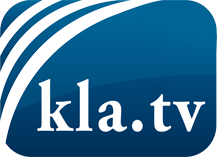 ce que les médias ne devraient pas dissimuler...peu entendu, du peuple pour le peuple...des informations régulières sur www.kla.tv/frÇa vaut la peine de rester avec nous! Vous pouvez vous abonner gratuitement à notre newsletter: www.kla.tv/abo-frAvis de sécurité:Les contre voix sont malheureusement de plus en plus censurées et réprimées. Tant que nous ne nous orientons pas en fonction des intérêts et des idéologies de la système presse, nous devons toujours nous attendre à ce que des prétextes soient recherchés pour bloquer ou supprimer Kla.TV.Alors mettez-vous dès aujourd’hui en réseau en dehors d’internet!
Cliquez ici: www.kla.tv/vernetzung&lang=frLicence:    Licence Creative Commons avec attribution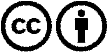 Il est permis de diffuser et d’utiliser notre matériel avec l’attribution! Toutefois, le matériel ne peut pas être utilisé hors contexte.
Cependant pour les institutions financées avec la redevance audio-visuelle, ceci n’est autorisé qu’avec notre accord. Des infractions peuvent entraîner des poursuites.